Křížovka 1	je největší evropská řeka.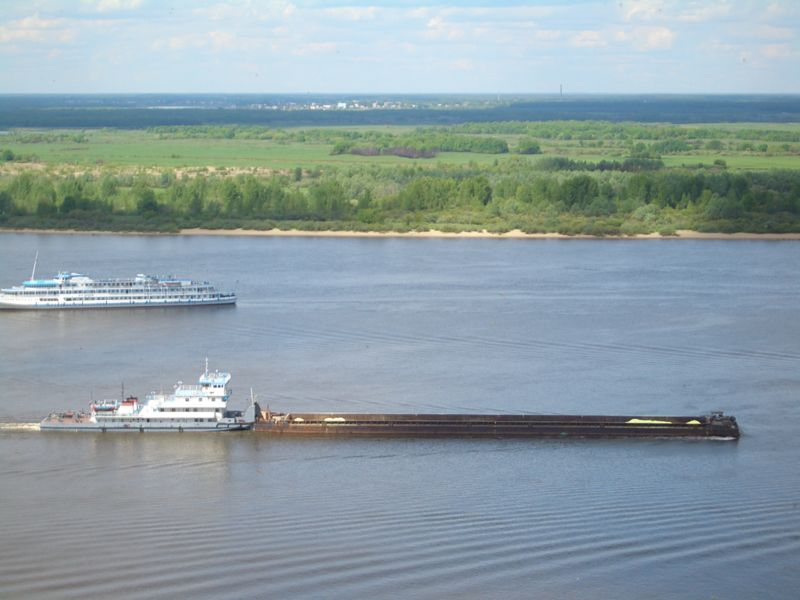 Obrázek dostupný z http://upload.wikimedia.org/wikipedia/commons/thumb/e/e0/Nizhny-Novgorod-Volga-Barge-1459.jpg/800px-Nizhny-Novgorod-Volga-Barge-1459.jpgČíslo v digitálním archivu školyVY_32_INOVACE_Zem8_18Sada DUMZeměpis 8PředmětZeměpisNázev materiáluPL_Evropa_křížovka 1_hlavní městaAnotace V pracovním listu žák doplňuje do křížovky názvy hlavních měst.Materiál motivuje žáka při poznávání Evropy. Další pomůcky: Mapa EvropyAutorZdeněk NovotnýJazykČeský jazykDatum vytvoření2. 3. 2012Očekávaný výstupŽák umí přiřadit státu hlavní městoStupeň a typ vzděláváníZákladní vzdělání – lehké mentální postiženíKlíčová slovaStát, Evropa, hlavní městoDruh učebního materiáluPracovní list Cílová skupinaŽák na 2. stupni speciální školyČíslo projektuCZ.1.07/1.4.00/21.11021Hlavní město Polska2Hlavní město Norska3Hlavní město Estonska4Hlavní město Česka5Hlavní město Francie